 ZAHID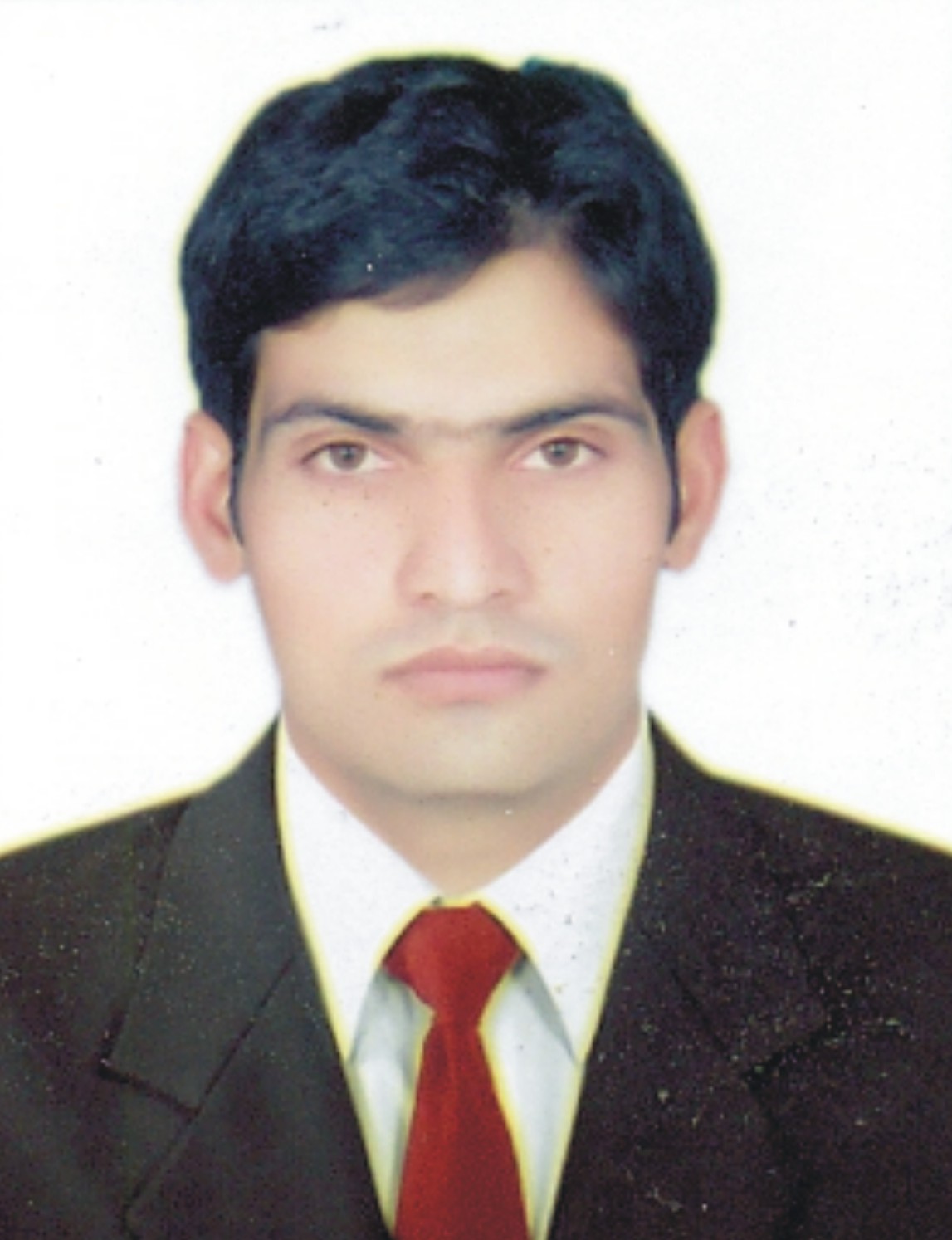 ZAHID.348386@2freemail.com                                                                                                                                                                                                                                                                                         CAREER OBJECTIVEAspire to buildup career as Assistant Accountant in a reputed organization with committed and dedicated people.PROFILE SUMMARYCompleted bachelor’s Degree in Commerce and information technology certification.Completed two years as Assistant Accountant in industry.Completed four years as Customer Service Office in industry.Flexible, team player, self-reliant, efficient minded with eye on innovation and productivity.Energetic, capable, of working with minimal support and a good deal of autonomy.Expert in managing customers and accounts related issues.Excellent communication & interpersonal skills.PROFESSIONAL & CORE SKILLSReduce and solve customers and accounts issues according to ISO standards.Support on operation management team for delivery of shipments to customers.Support on Microsoft platform for active Directory, file, print and Google G suit.Managing the licensing, accounts inventory, Budgeting and Software purchase.ERP Support for sales, production, Store, Warehouse and management.Support on Entry, Ledger, Trial Balance and balance sheet by Peachtree and Tally software. Having strong command on Ms-Excel, Word, power point and OMS.EMPLOYMENT HISTORYCustomer Service Officer for TCS Private Limited Pakistan                                                (Oct2012-present)Job profile:Managing the service for customer to make delivery in time with the help of operation team.Support the customers to resolve the main issues that are created.Support the team to help how to fulfill the main requirements of customers.Managing the final report of customers to show the performance the team.Assistant Accountant for Wing chair Private Limited Pakistan                              (June 2015-july2016)                              Support on Accounts related documents such as Taxes, expenses and Income statements.Support on current Assets, Fixed Assets, Depreciation, utility bills and Inward and Outward documents.Support on Journal entries, Ledger, Trial balance and Balance sheet.Support on Income and Expenditure and profit and loss statements.Managing the Daily meetings and explain the future plain to fulfill the material of different department.Managing the payments and receipts of the bank and the customers.Managing the reconciliation of statements and cash flow.Managing the final report of monthly and day by day to show performance.Data Entry Operator for drug Pharm Private limited                                                  (Apr2014-May2015)Support the entry of documents in Pinnacle software.Support the Documents such as Raw material, Petty cash, vouchers and Daily expenses. Support to create final report for purpose of mistakes in entries.EDUCATIONMaster in commerce    (in progress)Bachelor in commerce from Punjab University, Lahore, PakistanPROFESSIONAL CERTIFICATES and TRAINNINGCertificate of information Technology Peachtree Quantum, Tally ERP and Payroll Management certificate Training from HACS Lahore.PERSONAL DETAILSD.O.B4TH September 1990Marital statusSingleVisa StatusVisit visa